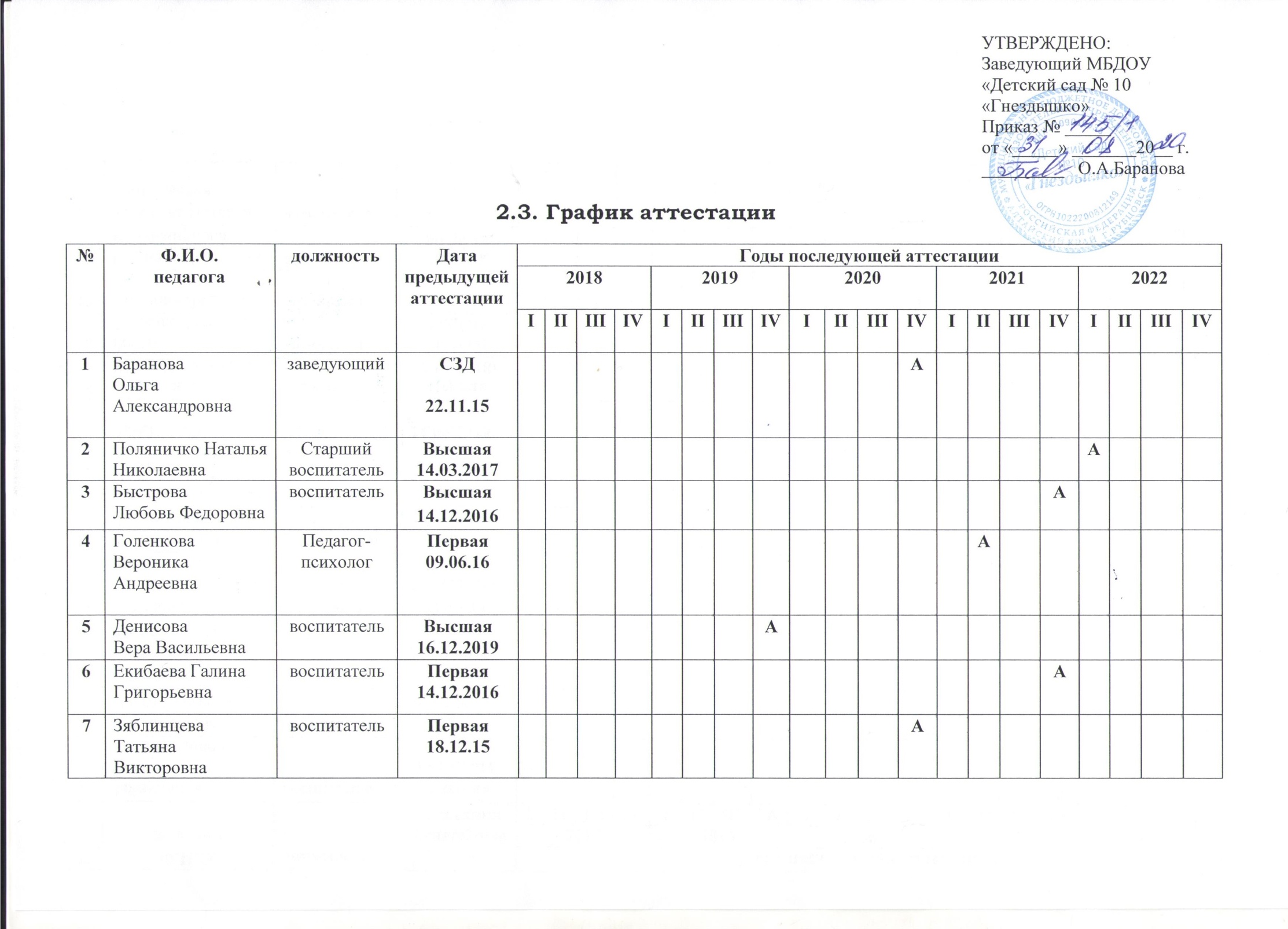 №Ф.И.О.педагогадолжностьДата предыдущей аттестацииГоды последующей аттестацииГоды последующей аттестацииГоды последующей аттестацииГоды последующей аттестацииГоды последующей аттестацииГоды последующей аттестацииГоды последующей аттестацииГоды последующей аттестацииГоды последующей аттестацииГоды последующей аттестацииГоды последующей аттестацииГоды последующей аттестацииГоды последующей аттестацииГоды последующей аттестацииГоды последующей аттестацииГоды последующей аттестацииГоды последующей аттестацииГоды последующей аттестацииГоды последующей аттестацииГоды последующей аттестацииГоды последующей аттестацииГоды последующей аттестацииГоды последующей аттестацииГоды последующей аттестацииГоды последующей аттестацииГоды последующей аттестацииГоды последующей аттестацииГоды последующей аттестацииГоды последующей аттестацииГоды последующей аттестацииГоды последующей аттестацииГоды последующей аттестацииГоды последующей аттестацииГоды последующей аттестацииГоды последующей аттестацииГоды последующей аттестацииГоды последующей аттестации№Ф.И.О.педагогадолжностьДата предыдущей аттестации2018201820182018201820192019201920192019201920192019202020202020202020202020202020202021202120212021202120212021202120222022202220222022202220222022№Ф.И.О.педагогадолжностьДата предыдущей аттестацииIIIIIIIVIVIVIIIIIIIIIIIVIVIVIIIIIIIIIIIVIVIIIIIIIIIIIIIVIVIIIIIIIIIIIIIV8ЗайнуллинаРузиляКалимулловнавоспитательВысшая14.12.2016ААА9Калашникова Ольга СергеевнавоспитательПервая05.12.2014г.АА10Корнеева ЕкатеринаАлександровнавоспитательПервая22.03.2019г.А11КругловаЛюдмила ВалерьевнавоспитательПервая29.06.2020г.АА12Кузнецова Наталья ВладимировнаИнструктор по ФКПервая29.06.2020г.АА13Кулигина Любовь НиколаевнавоспитательПервая24.09.2015г.АА14Никулина Инна ВячеславовнавоспитательПервая24.09.2015г.АА15ПочинкинаЮлия НиколаевнавоспитательПервая17.12.2018г.АА16Рогова Татьяна ПетровнавоспитательВысшая09.06.16АА17Рягузова Людмила АнатольевнавоспитательАА18Рябченко Светлана ВладимировнаМуз.рукПервая09.06.16АА19Сергеева Людмила ГеннадьевнавоспитательА№Ф.И.О.педагогадолжностьДата предыдущей аттестацииГоды последующей аттестацииГоды последующей аттестацииГоды последующей аттестацииГоды последующей аттестацииГоды последующей аттестацииГоды последующей аттестацииГоды последующей аттестацииГоды последующей аттестацииГоды последующей аттестацииГоды последующей аттестацииГоды последующей аттестацииГоды последующей аттестацииГоды последующей аттестацииГоды последующей аттестацииГоды последующей аттестацииГоды последующей аттестацииГоды последующей аттестацииГоды последующей аттестацииГоды последующей аттестацииГоды последующей аттестацииГоды последующей аттестацииГоды последующей аттестацииГоды последующей аттестацииГоды последующей аттестацииГоды последующей аттестацииГоды последующей аттестацииГоды последующей аттестацииГоды последующей аттестацииГоды последующей аттестацииГоды последующей аттестацииГоды последующей аттестацииГоды последующей аттестацииГоды последующей аттестацииГоды последующей аттестацииГоды последующей аттестацииГоды последующей аттестацииГоды последующей аттестации№Ф.И.О.педагогадолжностьДата предыдущей аттестации2018201820182018201820182019201920192019201920192019201920192020202020202020202020202020202120212021202120212021202120212022202220222022202220222022№Ф.И.О.педагогадолжностьДата предыдущей аттестацииIIIIIIIIIIVIVIIIIIIIIIIIIIIVIVIVIIIIIIIIIIIIVIVIIIIIIIIIIIIVIVIVIIIIIIIIIIIIVIV20Скирдова Екатерина ОлеговнаУчитель-логопедАА21СоколоваКристина ИгоревнавоспитательАА22Цывцына Анастасия АндреевнавоспитательАА23Целовальникова Наталья СергеевнавоспитательАА